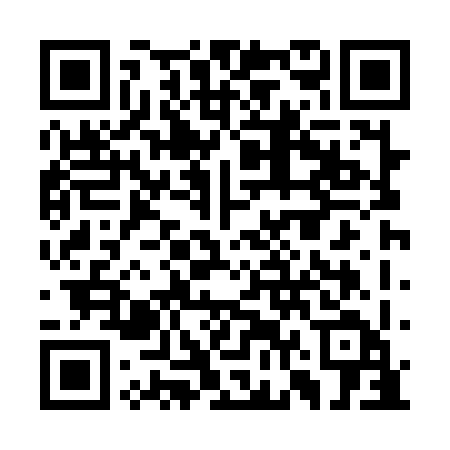 Ramadan times for Harewood, New Brunswick, CanadaMon 11 Mar 2024 - Wed 10 Apr 2024High Latitude Method: Angle Based RulePrayer Calculation Method: Islamic Society of North AmericaAsar Calculation Method: HanafiPrayer times provided by https://www.salahtimes.comDateDayFajrSuhurSunriseDhuhrAsrIftarMaghribIsha11Mon6:186:187:401:315:327:227:228:4412Tue6:166:167:381:315:337:247:248:4613Wed6:146:147:371:305:347:257:258:4714Thu6:136:137:351:305:367:267:268:4915Fri6:116:117:331:305:377:287:288:5016Sat6:086:087:311:295:387:297:298:5117Sun6:066:067:291:295:397:307:308:5318Mon6:046:047:271:295:407:327:328:5419Tue6:026:027:251:295:417:337:338:5620Wed6:006:007:231:285:427:347:348:5721Thu5:585:587:211:285:437:367:368:5922Fri5:565:567:191:285:447:377:379:0023Sat5:545:547:171:275:457:387:389:0224Sun5:525:527:151:275:467:407:409:0325Mon5:505:507:131:275:477:417:419:0526Tue5:485:487:111:275:487:427:429:0627Wed5:465:467:101:265:497:447:449:0828Thu5:435:437:081:265:507:457:459:0929Fri5:415:417:061:265:517:467:469:1130Sat5:395:397:041:255:527:487:489:1231Sun5:375:377:021:255:537:497:499:141Mon5:355:357:001:255:547:507:509:162Tue5:335:336:581:245:557:527:529:173Wed5:315:316:561:245:567:537:539:194Thu5:285:286:541:245:577:547:549:205Fri5:265:266:521:245:587:567:569:226Sat5:245:246:501:235:597:577:579:247Sun5:225:226:481:235:597:587:589:258Mon5:205:206:471:236:008:008:009:279Tue5:175:176:451:226:018:018:019:2910Wed5:155:156:431:226:028:028:029:30